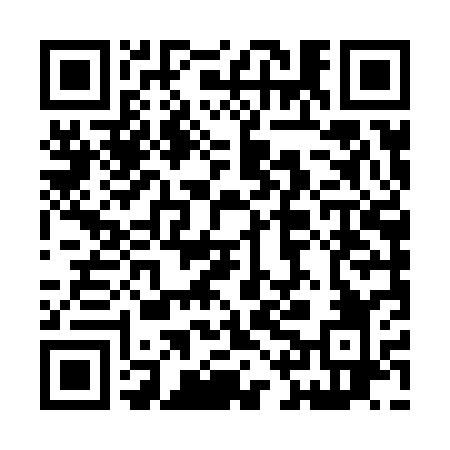 Prayer times for Anenska Studanka, Czech RepublicWed 1 May 2024 - Fri 31 May 2024High Latitude Method: Angle Based RulePrayer Calculation Method: Muslim World LeagueAsar Calculation Method: HanafiPrayer times provided by https://www.salahtimes.comDateDayFajrSunriseDhuhrAsrMaghribIsha1Wed3:115:3012:515:568:1310:222Thu3:085:2812:515:578:1410:253Fri3:055:2612:515:588:1610:274Sat3:025:2512:515:598:1710:305Sun2:595:2312:516:008:1910:336Mon2:555:2112:506:018:2010:367Tue2:525:2012:506:028:2210:388Wed2:495:1812:506:038:2310:419Thu2:465:1712:506:048:2510:4410Fri2:435:1512:506:048:2610:4711Sat2:395:1412:506:058:2810:5012Sun2:365:1212:506:068:2910:5313Mon2:355:1112:506:078:3010:5614Tue2:345:0912:506:088:3210:5815Wed2:345:0812:506:098:3310:5916Thu2:335:0712:506:098:3511:0017Fri2:325:0512:506:108:3611:0018Sat2:325:0412:506:118:3711:0119Sun2:325:0312:506:128:3911:0120Mon2:315:0212:506:138:4011:0221Tue2:315:0012:506:138:4111:0322Wed2:304:5912:516:148:4211:0323Thu2:304:5812:516:158:4411:0424Fri2:294:5712:516:168:4511:0425Sat2:294:5612:516:168:4611:0526Sun2:294:5512:516:178:4711:0627Mon2:284:5412:516:188:4811:0628Tue2:284:5312:516:188:5011:0729Wed2:284:5212:516:198:5111:0730Thu2:284:5212:516:208:5211:0831Fri2:274:5112:526:208:5311:08